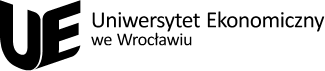 Wrocław,  dnia …………………………………….Dziekan ds. Kształceniadr Marek WąsowiczWNIOSEKO WYRAŻENIE ZGODY NA ZAMÓWIENIE USŁUGI EDUKACYJNEJZwracam się z prośbą o wyrażenie zgody na zamówienie usługi edukacyjnej polegającej na przeprowadzeniu zajęć dydaktycznych przez:Źródło finansowania: Koszty wspólne wszystkich kierunkówUZASADNIENIENazwa firmyAdresNIPNumer telefonuAdres e-mailL.p.Nazwa przedmiotuKierunek
(skrót)Forma studiów
(S/N)Stopień studiów
(I/II)Semestr
(1-6)Typ zajęć
(W, ĆW, CK, S)Nr 
grupyLiczba godzinStawkaJęzyk
PL/ANG1.2.3.4.5.6.7.8.Usługa edukacyjna realizowana będzie w okresie oddopodpis Menedżera kierunku
lub Kierownika jednostki organizacyjnejDECYZJA PROREKTORA DS. STUDENCKICH I KSZTAŁCENIA
jeżeli stawki są wyższe niż określone w Zarządzeniu RektoraDECYZJA DZIEKANA DS. KSZTAŁCENIApodpis i pieczątka imiennaProrektora ds. Studenckich i Kształceniapodpis i pieczątka imiennaDziekana ds. Kształcenia